virtuální univerzita třetího věkuknihovna Lázně Bělohrad 29. 1. 2018 od 9.00letní semestr na témaČeské dějiny v souvislostech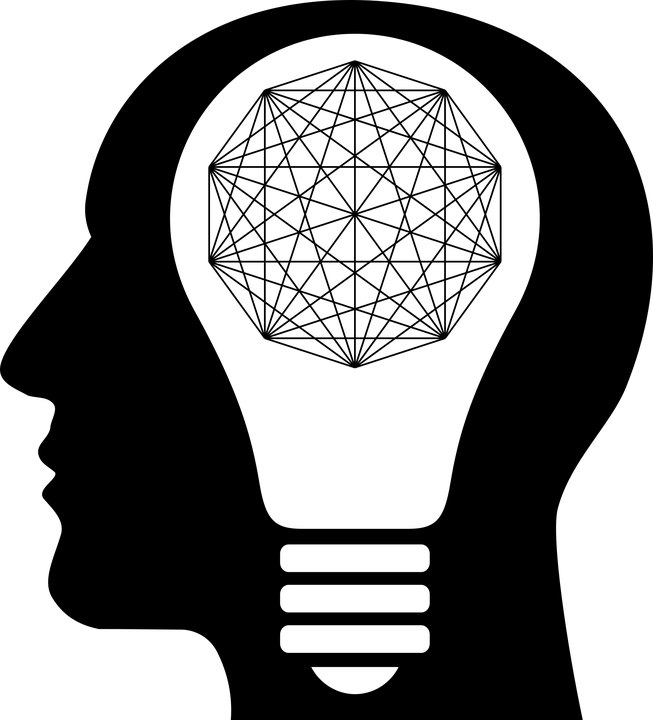 Rádi byste se vzdělávali v seniorském věku, ale nevíte jak? Přijďte se přihlásit na kurzy virtuální univerzity třetího věku do knihovny Lázně Bělohrad nebo se nezávazně podívat na první lekci… začínáme 29. 1. 2018 v 9.00.Výuka probíhá formou promítaných přednášek každé druhé pondělí v prostorách knihovny, podmínkou je pouze statut důchodce či invalidního důchodce bez rozdílu věku… cena za semestr je 300,- KčVíce na www.e-senior.cz,  nebo v knihovně Lázně Bělohrad (tel.: 604 600 997)